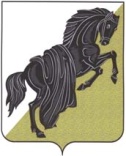 АДМИНИСТРАЦИЯ БУЛЗИНСКОГО СЕЛЬСКОГО ПОСЕЛЕНИЯКаслинского района Челябинской областиПОСТАНОВЛЕНИЕот  05.08.2019 г. №  22/1с. Булзи «Об имущественной поддержке субъектов малого и среднего предпринимательства при предоставлении федерального имуществаАдминистрация Булзинского сельского поселения постановляет:1. Установить, что Федеральное агентство по управлению государственным имуществом является федеральным органом исполнительной власти, уполномоченным осуществлять:формирование, утверждение, ведение и опубликование перечней недвижимого федерального имущества (за исключением земельных участков), свободного от прав третьих лиц (за исключением имущественных прав субъектов малого и среднего предпринимательства), для предоставления во владение и (или) в пользование на долгосрочной основе субъектам малого и среднего предпринимательства (далее - перечни);предоставление в установленном порядке федерального имущества, включенного в перечни, во владение и (или) в пользование на долгосрочной основе субъектам малого и среднего предпринимательства.2. Утвержденные Федеральным агентством по управлению государственным имуществом перечни, содержащие сведения о здании (административном, складском или производственном) или помещении в нем, его характеристиках, в том числе о площади и наличии имущественных прав субъектов малого и среднего предпринимательства, подлежат обязательному опубликованию в средствах массовой информации, определенных для опубликования информационных сообщений о продаже государственного или муниципального имущества, а также размещению на официальном сайте Агентства в сети Интернет.Опубликование перечней осуществляется в течение 10 рабочих дней со дня их утверждения, размещение в сети Интернет - в течение 3 рабочих дней со дня их утверждения.3. Федеральное агентство по управлению государственным имуществом при проведении конкурсов на право заключения договоров аренды с субъектами малого и среднего предпринимательства в отношении федерального имущества, указанного в пункте 1 настоящего Постановления, определяет стартовый размер арендной платы на основании отчета об оценке рыночной арендной платы, подготовленного в соответствии с законодательством Российской Федерации об оценочной деятельности.4. Федеральному агентству по управлению государственным имуществом при заключении с субъектами малого предпринимательства договоров аренды в отношении федерального имущества, указанного в пункте 1 настоящего Постановления, предусматривать следующие условия:а) срок договора аренды составляет не менее 5 лет;б) арендная плата вносится в следующем порядке:в первый год аренды - 40 процентов размера арендной платы;во второй год аренды - 60 процентов размера арендной платы;в третий год аренды - 80 процентов размера арендной платы;в четвертый год аренды и далее - 100 процентов размера арендной платы.5. Реализация полномочий, предусмотренных пунктом 1 настоящего Постановления, осуществляется Федеральным агентством по управлению государственным имуществом в пределах установленной предельной численности работников его центрального аппарата и территориальных органов, а также бюджетных ассигнований, предусмотренных Агентству в федеральном бюджете на руководство и управление в сфере установленных функций.Глава Булзинского сельского поселения                                                                                                        А.Р.Титов